7	النظر في أي تغييرات قد يلزم إجراؤها، وفي خيارات أخرى، تطبيقاً للقرار 86 (المراجَع في مراكش، 2002) لمؤتمر المندوبين المفوضين، بشأن "إجراءات النشر المسبق والتنسيق والتبليغ والتسجيل لتخصيصات التردد للشبكات الساتلية"، وفقاً للقرار 86 (Rev.WRC-07) تيسيراً للاستخدام الرشيد والفعّال والاقتصادي للترددات الراديوية وأي مدارات مرتبطة بها، بما فيها مدار السواتل المستقرة بالنسبة إلى الأرض؛7(K)	المسألة K - صعوبات بشأن عمليات تفحص الجزء B بموجب الفقرة 12.1.4 أو الفقرة 16.2.4 من التذييلين 30 و30A للوائح الراديو والفقرة 21.6 ج) من التذييل 30B للوائح الراديومقدمةتؤيد إدارات الكومنولث الإقليمي في مجال الاتصالات (RCC) مواصلة تفحص التبليغات بموجب الفقرة 12.1.4 أو الفقرة 16.2.4 من التذييلين 30 و30A للوائح الراديو والفقرة 21.6 ج) من التذييل 30B للوائح الراديو في مرحلة النشر في الجزء B من النشرة الإعلامية الدولية للترددات (IFIC) في الحالات التي تفضي فيها الشبكات إلى إدراج نتيجة غير مؤاتية في القائمة بخصائص مخفضة، بناءً على حصيلة التنسيق.التذييـل 30 (REV.WRC-15)*الأحكام بشأن جميع الخدمات والخطتان والقائمة المصاحبة لها1 بشأن الخدمة الإذاعية الساتلية في نطاقات الترددات GHz 12,2-11,7 (في الإقليم 3) وGHz 12,5-11,7
(في الإقليم 1) وGHz 12,7-12,2 (في الإقليم 2)(WRC-03)     المـادة 4 (REV.WRC-15)     الإجراءات المتعلقة بالتعديلات الطارئة على خطة الإقليم 2
وعلى الاستخدامات الإضافية في الإقليمين 1 و331.4	أحكام تنطبق على الإقليمين 1 و3MOD	RCC/12A19A11/1#5013312.1.4	إذا التوصل إلى اتفاق مع الإدارات المحددة في المنشور المشار إليه في الفقرة 5.1.4 أعلاه، فإن الإدارة التي تقترح التخصيص الجديد أو المعدّل يمكنها أن تستمر في تطبيق الإجراء المناسب الوارد في المادة 5، وعليها أن تعلم المكتب بذلك مبينة الخصائص النهائية للتردد المخصص مع أسماء الإدارات التي أبرم اتفاق معها.(WRC-)      الأسباب:	لإضافة مرجع يسمح بمواصلة التفحص فيما يتعلق بالشبكات المتأثرة المتبقية وتلقي نتيجة مؤاتية من المكتب.2.4	أحكام تنطبق على الإقليم 2MOD	RCC/12A19A11/2#5013416.2.4	إذا لم تستلم الإدارة التي تقترح التعديل أي تعليقات عند انقضاء المهل المحددة في الفقرة 14.2.4، أو إذا تم التوصل إلى اتفاق مع الإدارات التي كانت أدلت بالتعليقات والتي يعتبر الاتفاق معها ضرورياً، فإن هذه الإدارة يمكنها أن تستمر في تطبيق الإجراء المناسب الوارد في المادة 5، وعليها أن تعلم المكتب بذلك مبينة الخصائص النهائية للتردد المخصص مع أسماء الإدارات التي أبرم اتفاق معها.الأسباب:	لإضافة مرجع يسمح بمواصلة التفحص فيما يتعلق بالشبكات المتأثرة المتبقية وتلقي نتيجة مؤاتية من المكتب.التذييـل 30A (REV.WRC-15)*الأحكام والخطتان والقائمة1 المصاحبة لها التي تتعلق بوصلات التغذية
في الخدمة الإذاعية الساتلية (GHz 12,5-11,7 في الإقليم 1 وGHz 12,7-12,2
في الإقليم 2 وGHz 12,2-11,7 في الإقليم 3) في نطاقات التردد
2GHz 14,8-14,5 وGHz 18,1-17,3 في الإقليمين 1 و3
وGHz 17,8-17,3 في الإقليم 2 (WRC-03)    المـادة 4 (REV.WRC-15)    الإجراءات المتعلقة بإدخال تعديلات في خطة وصلات التغذية في الإقليم 2
وفي الاستخدامات الإضافية في الإقليمين 1 و31.4	أحكام تنطبق على الإقليمين 1 و3MOD	RCC/12A19A11/3#5013512.1.4	إذا التوصل إلى اتفاق مع الإدارات المحددة في المنشور المشار إليه في الفقرة 5.1.4 أعلاه، فإن الإدارة التي تقترح التخصيص الجديد أو المعدّل يمكنها أن تستمر في تطبيق الإجراء المناسب الوارد في المادة 5، وعليها أن تعلم المكتب بذلك مبينة الخصائص النهائية للتردد المخصص مع أسماء الإدارات التي أبرم اتفاق معها.(WRC-)      الأسباب:	لإضافة مرجع يسمح بمواصلة التفحص فيما يتعلق بالشبكات المتأثرة المتبقية وتلقي نتيجة مؤاتية من المكتب.2.4	أحكام تنطبق على الإقليم 2MOD	RCC/12A19A11/4#5013616.2.4	إذا لم تستلم الإدارة التي تقترح التعديل أي تعليقات عند انقضاء المهل المحددة في الفقرة 14.2.4، أو إذا تم التوصل إلى اتفاق مع الإدارات التي كانت أدلت بالتعليقات والتي يعتبر الاتفاق معها ضرورياً، فإن هذه الإدارة يمكنها أن تستمر في تطبيق الإجراء المناسب الوارد في المادة 5، وعليها أن تعلم المكتب بذلك مبينة الخصائص النهائية للتردد المخصص مع أسماء الإدارات التي أبرم اتفاق معها.الأسباب:	لإضافة مرجع يسمح بمواصلة التفحص فيما يتعلق بالشبكات المتأثرة المتبقية وتلقي نتيجة مؤاتية من المكتب.التذييـل 30B (REV.WRC-15)الأحكام والخطة المصاحبة بشأن الخدمة الثابتة الساتلية في نطاقات الترددات 
MHz 4 800-4 500 وMHz 7 025-6 725 وGHz 10,95-10,70 
وGHz 11,45-11,20 وGHz 13,25-12,75المـادة 6 (REV.WRC-15)    الإجراءات الخاصة بتحويل تعيين إلى تخصيص من أجل
استحداث نظام إضافي أو من أجل إدخال تعديل
في تخصيص وارد في القائمة1، 2 (WRC-15)     MOD	RCC/12A19A11/5#5013721.6	عندما يؤدي الفحص فيما يخص الفقرة 19.6 لتخصيص استلم بموجب الفقرة 17.6 إلى نتيجة ، يستعمل المكتب الطريقة المحددة في الملحق 4 للتأكد مما إذا كانت الإدارات المتأثرة وما يقابلها من: أ )	تعيينات في الخطة؛ب)	تخصيصات واردة في القائمة في تاريخ استلام بطاقة التبليغ التي تم فحصها والمقدمة بموجب الفقرة 1.6؛ج)	تخصيصات سبق للمكتب أن استلم معلومات كاملة بخصوصها وفقاً للفقرة 1.6 وقام بفحصها وفقاً للفقرة 5.6 من هذه المادة في تاريخ استلام بطاقة التبليغ التي تم فحصها وقدمت بموجب الفقرة 1.6؛مبيَّنة في القسم الخاص المنشور في إطار الفقرة 7.6 ولم يتم التوصل إلى اتفاق بشأنها بموجب الفقرة 17.6، لا تزال تعتبر متأثرة بذلك التخصيص.الأسباب:	لإضافة مرجع يسمح بمواصلة التفحص فيما يتعلق بالشبكات المتأثرة المتبقية وتلقي نتيجة مؤاتية من المكتب.___________المؤتمر العالمي للاتصالات الراديوية (WRC-19)شرم الشيخ، مصر، 28 أكتوبر - 22 نوفمبر 2019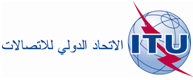 الجلسة العامةالإضافة 11
للوثيقة 12(Add.19)-A25 يونيو 2019الأصل: بالروسيةمقترحات مشتركة مقدمة من الكومنولث الإقليمي في مجال الاتصالاتمقترحات مشتركة مقدمة من الكومنولث الإقليمي في مجال الاتصالاتمقترحات بشأن أعمال المؤتمرمقترحات بشأن أعمال المؤتمربند جدول الأعمال 7(K)بند جدول الأعمال 7(K)